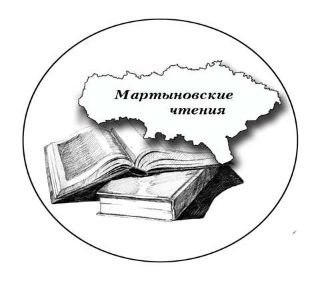 ПОЛОЖЕНИЕо II Международных Мартыновских чтенияхОбщие положенияII Международные Мартыновские чтения (далее – Чтения) представляют собой мероприятие, способствующее развитию научно-поискового творчества обучающихся, самостоятельного углублённого изучения истории и культуры родного края, обмену педагогическим опытом.Чтения проводятся государственным автономным учреждением дополнительного профессионального образования «Саратовский областной институт развития образования» (далее – Институт) при поддержке Общероссийской общественной организации «Ассоциация учителей литературы и русского языка» (АССУЛ).Цель и задачи ЧтенийЦелью Чтений является развитие научно-поискового творчества обучающихся.Задачи:побуждение обучающихся к серьезным научным исследованиям по проблемам историко-культурной направленности;пропаганда научных знаний;создание необходимых условий для выявления одаренных детей;активизация работы факультативов, спецкурсов, кружков;формирование навыков работы с источниками.Руководство ЧтениямиОбщее руководство Чтениями осуществляет организационный комитет (далее – Оргкомитет).Оргкомитет Чтений состоит из сотрудников института, представителей регионального отделения Ассоциации учителей литературы и русского языка Саратовской области,  управления образования администрации Петровского района и работников муниципального бюджетного общеобразовательного учреждения «Средняя общеобразовательная школа № 8 г. Петровска» (далее – 
МБОУ «СОШ № 8 г. Петровска»).Оргкомитет:осуществляет общее руководство подготовкой и проведением очного (заключительного) этапа Чтений; формирует состав жюри секций; анализирует и обобщает итоги Чтений; определяет победителей и распределяет призовые места.Оргкомитет несет ответственность:за соблюдение настоящего Положения, правил и процедур подготовки и проведения Чтений;за обеспечение объективности оценки работ.Участники  и  порядок  проведения  ЧтенийЧтения проводятся в два этапа:для обучающихся –  первый (заочный), второй (очный); для педагогов – первый (заочный), второй (очный и заочный).Участниками первого (заочного) этапа Чтений являются обучающиеся 4-11 классов общеобразовательных организаций, студенты 1-2 курсов в системе среднего профессионального образования (далее – СПО) и высшего образования (далее – ВО), а также педагоги, подавшие заявку и разместившие свою работу до 29 февраля 2020 года.Участниками второго (очного) этапа Чтений являются обучающиеся 4-11 классов общеобразовательных организаций и студенты 
1-2 курсов СПО и ВО – победители заочного этапа Чтений. Очный этап проводится в форме защиты исследовательских или проектных работ обучающихся. Второй этап для педагогов – победителей заочного этапа Чтений – проводится в очной и заочной форме. Для участия в Чтениях необходимо отправить работу по адресу akmartynov20@yandex.ru.  Участие во втором (очном) этапе Чтений возможно при условии предоставления работы на первый (заочный) этап.Участники предоставляют только одну работу на одну секцию. Возможно участие в групповом проекте и представление индивидуальной работы.Участники очного этапа Чтений на заседаниях секций защищают свои работы, излагая основные проблемы, анализируя используемые источники, обосновывая свои выводы и отвечая на вопросы присутствующих. Регламент выступления на секции –  6-8 минут. На Чтения принимаются групповые социально-значимые проекты и индивидуальные работы (социально-значимые проекты и исследовательские работы). Тематика работ Чтений 2020 года посвящена Году народного творчества и Году памяти и славы. Чтения проводятся по следующим направлениям: Исследовательские работы (в приоритете работы, связанные с историей и культурой родного края):«Летопись родного края»;«Школа в литературе: вчера и сегодня» (в работе должны быть отражены время, люди, уклад и традиции школы; дополнительные баллы – за оригинальность выбора произведения);«Земляки»;«Культурное наследие»; «Природное наследие»; «Спортивное наследие родного края»; «Великий и могучий»;«Многогранный мир» (экскурсии по родному краю на иностранном языке); «Нас миллионы панфиловцев» (о Герое Советского Союза
И.В. Панфилове и о судьбе участников Битвы под Москвой, анализ художественных произведений о панфиловцах); «Жизнь и творчество А.К. Мартынова» (анализ художественных произведений А.К. Мартынова, изучение отдельных этапов жизни мордовского писателя);«Жизнь и творчество Ф.В. Гладкова» (анализ художественных произведений Ф.В. Гладкова, изучение отдельных этапов жизни писателя).Социально-значимые проекты: «Удивительное рядом»;«Содружество наук»;экскурсии по родному краю;реализованные проекты в области сохранения истории малой родины;реализованные проекты в области сохранения родного языка и литературы;история России в истории моей семьи;«Моя будущая профессия»;«Мы говорим по-русски!» (конкурс чтецов для иностранных студентов).Творческие работы (итоги по этому направлению подводятся на заочном этапе):«Дорогие мои мальчишки» (конкурс рассказов о детях, посвященный 115-летию со дня рождения Л.А. Кассиля);рассказы и очерки (о жизни и творчестве А.К. Мартынова);репортажи с места событий, посвященных сохранению памяти о Великой Отечественной войне.Секция для педагогов:онлайн-конференция «Работа над связным текстом как способ формирования языковой личности» (в том числе рассматриваются реализованные межпредметные педагогические проекты);круглый стол «Успешные практики по формированию языковой личности» по итогам онлайн-конференции (с получением сертификата участника очного этапа).Флешмоб для педагогов и обучающихся, посвященный 150-летию со дня рождения И.А. Бунина (размещение работ – в группе https://vk.com/club174135056). По результатам работы Чтений планируется издание сборника работ педагогов и лучших материалов обучающихся.Требования к материалам электронного сборника ЧтенийКаждый участник Чтений, претендующий на издание работы, должен заполнить заявку: как основной автор, так и соавторы (образец заполнения заявки – в Приложении 1 к Положению).На Чтения принимаются статьи объемом от 3 до 5 страниц. Для набора текста статьи и таблиц необходимо использовать редактор Microsoft Word для Windows. Доля авторского текста в работе должна составлять более 50 %.Обязательные структурные элементы статьи:Название статьи  – на основном и английском языках, не использовать все прописные буквы.Сведения об авторе/авторах (на основном и английском языках полностью): для педагогов– фамилия, имя, отчество, звание, должность, место работы, e-mail; для обучающихся – фамилия, имя, класс, место учебы, научный руководитель, e-mail.Аннотация (на основном и английском языках полностью) – 80-250 слов:  краткая характеристика работы, содержащая основную тему, проблему, цель и ее результаты.Ключевые слова – не менее 5 слов.Текст статьи на основном языке: шрифт 14, Times New Roman, интервал 1,5, выравнивание по ширине. Список литературы в алфавитном порядке. Рекомендуемое количество источников литературы от 5 (Образец оформления статьи – в приложении 2 к Положению о II Международных Мартыновских чтениях).6. Сроки и место проведения ЧтенийЗаочный этап проводится с 13 января  по 29 февраля 2020 года: отправление заявки и работы на электронный адрес Чтений: akmartynov20@yandex.ru. С 1 марта по 10 марта  2020 года осуществляется работа экспертов по проверке конкурсных материалов заочного этапа.13 марта 2020 года  – публикация списков участников, допущенных на второй этап Чтений.Очный этап Чтений проводится 21 марта 2020 года.Место проведения Чтений – МБОУ «СОШ №8 г. Петровска».Время проведения Чтений – с 10.00 до 14.00 часов.Подведение итогов и награждение участников ЧтенийПри определении победителей учитываются:оценка жюри;защита автором своей работы (устное выступление).По итогам Чтений победители награждаются дипломами и грамотами. Все участники Чтений, прошедшие во второй тур, получают электронные сертификаты. Участники Чтений награждаются отдельно по секциям направлений с учетом возрастной группы. Возможны дополнительные призы от Оргкомитета Чтений.Приложение 1 к Положению 
о II Международных Мартыновских чтенияхЗаявка на участие воII Международных Мартыновских чтенияхПриложение 2 к Положению 
о II Международных Мартыновских чтенияхОбразец оформления материаловII Международных Мартыновских чтенийИванов Иван Иванович канд. филол. наук, доцент Саратовского  государственного университета г. СаратовE-mail: tech@mail.ruСистема образных средств в поэзии М.И. ЦветаевойАННОТАЦИЯЦель. Метод. Результат. Выводы. Ключевые слова: образные средства, метафора, сравнения.Ivan IvanovCandidate of Engineering Sciences, Associate professor of Samara State Transport University, SamaraThe system of figurative tools in the poetry of M.I. TsvetaevaABSTRACTBackground.Methods. Result. Conclusion.Keywords: figurative means, metaphor, comparisonТекст статьи. Текст статьи. Текст статьи. Текст статьи. Текст статьи. «Цитата» [Панов 2008: 16]. Текст статьи.Библиографический списокМаслова В.А. Поэт и культура: концептосфера Марины Цветаевой: учебное пособие. – М.: Флинта: Наука, 2004. – 256 с.ПРИЛОЖЕНИЯФорма 1Критерии оценки научно-исследовательской работыактуальность (новизна) темы - 0-3 балла;уровень раскрытия проблемы - 0-10 балла;использование источников - 0-5 балла;степень самостоятельности рассмотрения проблемы - 0-10 балла;грамотность изложения - 0-8 балла;выводы - 0-10 балла;выступление - 0-9 балла;Итого- max – 55.Форма 2Критерии оценки проектовОбоснование проблемы:проблема проекта четко сформулирована, обоснована и имеет глубокий характер - 3балла;проблема проекта четко сформулирована и обоснована - 2 балла;формулировка проблемы носит поверхностный характер - 1балл;проблема проекта не сформулирована - 0 баллов.Определение цели, планирование путей ее достижения:цель сформулирована, дан подробный план ее достижения - 3 балла;цель сформулирована, дан схематичный план ее достижения - 2 балла;цель сформулирована, но план ее достижения отсутствует - 1 балл;цель не сформулирована - 0 баллов.Социальная значимость и практическая направленность проекта:работа имеет ярко выраженную социальную направленность. Очевидны актуальность и практическая значимость проекта - 3 балла;работа имеет социальную направленность. Очевидны актуальность и практическая значимость проекта - 2 балла;работа имеет социальную направленность, однако актуальность и практическая значимость проекта не очевидны - 1 балл;работа не имеет выраженной социальной направленности - 0 баллов.Глубина раскрытия темы и аргументированность изложения:тема проекта раскрыта исчерпывающе, аргументация убедительна - 3 балла;тема проекта раскрыта, аргументация не всегда убедительна - 2 балла;тема проекта раскрыта фрагментарно, аргументация не всегда убедительна - 1 балл;тема проекта не раскрыта, аргументация не убедительна - 0 баллов.Личная заинтересованность автора, творческий подход к работе:работа отличается творческим подходом, собственным оригинальным отношением автора к идее проекта - 3 балла;работа самостоятельна, демонстрирует серьезную заинтересованность автора, предпринята попытка представить личный взгляд на тему проекта с элементами творчества - 2 балла;автор проявил незначительный интерес к теме проекта, не использовал возможности творческого подхода - 1 балл;работа шаблонная, показывающая формальное отношение  автора к теме проекта - 0 баллов.Владение выразительными средствами письменной речи - 1 балл.Корректный подбор иллюстраций - 1 балл.Применение индивидуального дизайна оформления - 1 балл.Культура публичной защиты:культура презентационных материалов - 1 балл;культура речи (яркость, образность, грамотность) - 1 балл;соблюдение регламента - за каждый критерий при его наличии ставится 1 балл.Умение аргументированно отвечать на вопросы и давать оценочные суждения:автор аргументированно и четко отвечает на все вопросы, использует оценочные суждения - 3 балла;ответы аргументированные, но не содержат оценочных суждений - 2 балла;автор отвечает на вопросы, но не аргументирует их - 1 балл;автор испытывает затруднения при ответах на вопросы - 0 баллов;Итого–max– 24.Оценка очного выступления участников:культура публичной защиты – 3 балла;эрудированность автора – 3 балла;умение аргументированно отвечать на вопросы и давать оценочные суждения – 3 балла; Итого- max – 9.Форма 3Критерии оценки репортажаналичие авторской позиции (авторского мнения, отношения к описываемому событию, явлению: из них – за название 0-2) - 0-5 баллов;применение средств предъявления авторской позиции, адекватных жанру репортажа: прямое высказывание отношения (критика, одобрение, комментарии и др.); выделение наиболее значимых с точки зрения автора эпизодов; эмоционально - окрашенный стиль текста и др. - 0-5 баллов;композиция репортажа - 0-5 баллов;применение средств, создающих «эффект присутствия»: свидетельства очевидцев, прямая речь, диалоги, обращение к деталям описания, эмоциональное состояние автора - 0-5 баллов;речевое оформление - 0-5 баллов.Итого- max – 25.Форма 4Критерии оценки рассказа и очеркасоответствие работы тематике Чтений - 0-5 баллов;полнота и глубина раскрытия выбранной темы - 0-5 баллов;оригинальность сюжета и авторской позиции - 0-5 баллов;богатство воображения и творческий подход автора в раскрытии темы - 0-5 баллов;уровень владения литературным языком - 0-5 баллов;цельность композиционного оформления творческой идеи - 0-5 баллов;соответствие работы выбранному жанру - 0-5 баллов;Итого- max – 35.Форма 5Критерии оценки видеороликасоответствие работы заявленной теме - 0-5 баллов;выразительность прочтения - 0-5 баллов;оригинальность преподнесения - 0-5 баллов;артистичность исполнения произведения -0-5 баллов;дикция участника - 0-5 баллов;оптимальность объема видеоролика (до 3 минут) - 0-5 баллов;Итого- max – 30.Форма 6Требования к докладу на онлайн-конференциюПредставляемые на онлайн-конференцию доклады  выполняются в формате редактора Word шрифтом Times New Roman (кегль 14) через интервал «множитель» (1,15). Объем -  без приложений в электронном виде – не более 3-х страниц. Структура доклада: - название, Ф.И.О. автора, место работы, должность; - актуальность, научная основа, новизна; - основное содержание: ключевые положения инновационной идеи, описание методов и приемов работы с текстом, эффективность применения идеи, результаты апробации; - список литературы; - приложение: дидактические материалы, краткий конспект урока или внеурочного занятия, технологическая карта урока, иллюстративный материал и др.Форма 7Структура исследовательской и проектной работыИсследовательская работа состоит из введения, 2-3 параграфов, заключения, списка литературы. При необходимости работа может включать приложения.Работа должна быть написана научным языком. Местоимение "я" в научных работах не употребляется. При изложении собственных взглядов автора следует использовать такие выражения, как "по мнению автора", "по нашему мнению", "автор считает" и т.д. Недопустимо использование газетных выражений и штампов, односложных предложений и т.п.При заимствовании любых теоретических положений, данных, используемых для анализа, необходимо привести ссылку на используемый источник. В обязательном порядке ссылка на литературу приводится в том случае, если автор работы прямо ссылается на мнение другого исследователя.Например:Определение понятия, представленное автором в источнике [8], звучит следующим образом "... ... ...".Работа может содержать рисунки и таблицы. После каждой таблицы необходимо провести анализ данных, представленных в таблице.Во введении, общим объемом 1-2 страницы, необходимо:- обосновать  актуальность выбранной темы (обосновывается значимость выбранной темы),- определить цель работы (в соответствии с названием работы),- определить задачи, подлежащие решению в процессе написания работы (формулировка осуществляется на основе содержания параграфов.При этом используются такие ключевые слова, как "провести исследование ...", "выявить сущность ....", "провести анализ ..." и др.).В 1-м параграфе необходимо изложить теоретические основы, концепции и принципы, которые, по мнению автора, позволят решить поставленные задачи. Особое внимание следует обратить на критическое осмысление излагаемого материала. На основе сравнения и сопоставления различных точек зрения необходимо обосновать свой собственный подход к решению рассматриваемых проблем. Желательно провести анализ существующих теоретических положений, обосновать и аргументировано выбрать наиболее подходящие концепции и теории.Во 2-м параграфе необходимо представить практические результаты, полученные в результате экспериментов, опросов и т.д.В заключении приводятся основные выводы. Заключение целесообразно начать фразой: "В результате проделанного исследования можно сделать следующие выводы: ...". В заключении, так же, как и во введении, не допускается наличие таблиц, графиков, ссылок на литературу.В состав списка литературы включается вся литература, изученная в процессе написания работы.Общие требования к оформлению работРабота выполняется на листах формата А4 на компьютере. Сдается в сброшюрованном виде в пластиковой папке. Общий объем работы до 25 листов. Страницы нумеруются. Номер страницы на титульном листе не ставится.Работа  должна быть выполнена на компьютере через 1,5 интервала, шрифт Times New Roman 12.Поля страницы.верхнее - 2,5 см,нижнее - 2, 5 см,левое - 3,0 см,правое - 1,5 см.Приложения в общий объем работы не входят.Глава начинается с новой страницы. Междуназванием главы и параграфа никакой текст не пишется.Точки в заголовках не ставятся.Структура исследовательской или проектной работы№Ф.И. участникаКласс Школа Район РегионНаучный руководительТема работы Электронная почтаРуководитель учреждения______________________________(подпись  руководителя)№ п/пНаименованиеМинимальное количество страницПримечание1Титульный лист1Нумерация страниц не ставится2Содержание13Введение1Цель, задачи, объект исследования4Глава 1    1.1    1.2До 10Основные теоретические сведения5Глава 2      2.1      2.1До 10Исследовательская частьилираспечатка презентации с комментариями6Заключение1Выводы7Список литературы1